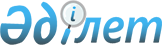 О внесении изменений в решение Курчумского районного маслихата от 26 декабря 2018 года № 32/3-VI "О бюджете Курчумского района на 2019-2021 годы"
					
			Утративший силу
			
			
		
					Решение Курчумского районного маслихата Восточно-Казахстанской области от 15 ноября 2019 года № 44/2-VI. Зарегистрировано Департаментом юстиции Восточно-Казахстанской области 4 декабря 2019 года № 6347. Утратило силу решением Курчумского районного маслихата Восточно-Казахстанской области от 24 декабря 2019 года № 45/3-VI
      Сноска. Утратило силу решением Курчумского районного маслихата Восточно-Казахстанской области от 24.12.2019 № 45/3-VI (вводится в действие с 01.01.2020).

      Примечание ИЗПИ.

      В тексте документа сохранена пунктуация и орфография оригинала.
      В соответствии со статьей 109 Бюджетного кодекса Республики Казахстан от 4 декабря 2008 года, подпунктом 1) пункта 1 статьи 6 Закона Республики Казахстан от 23 января 2001 года "О местном государственном управлении и самоуправлении в Республике Казахстан", решением Восточно-Казахстанского областного маслихата от 5 ноября 2019 года № 34/366-VI "О внесении изменений в решение Восточно - Казахстанского областного маслихата от 13 декабря 2018 года № 25/280-VI "Об областном бюджете на 2019-2021 годы" (зарегистрировано в Реестре государственной регистрации нормативных правовых актов за номером 6272), Курчумский районный маслихат РЕШИЛ:
      1. Внести в решение Курчумского районного маслихата от 26 декабря 2018 года № 32/3-VI "О бюджете Курчумского района на 2019-2021 годы" (зарегистрировано в Реестре государственной регистрации нормативных правовых актов за номером 5-14-190, опубликовано районной газете "Rayаn-Заря" 25 января 2019 года № 4, 01 февраля 2019 года № 5 и в Эталонном контрольном банке нормативных правовых актов Республики Казахстан в электронном виде 17 января 2019 года) следующие изменения:
      пункт 1 изложить в следующей редакции:
      "1. Утвердить районный бюджет на 2019-2021 годы согласно приложениям 1, 2, 3 соответственно, в том числе на 2019 год в следующих объемах:
      1) доходы - 6943353,1 тысяч тенге, в том числе по:
      налоговым поступлениям - 596796 тысяч тенге;
      неналоговым поступлениям - 16258,9 тысяч тенге;
      поступлениям от продажи основного капитала - 1478 тысяч тенге;
      поступлениям трансфертов - 6328820,2 тысяч тенге;
      2) затраты - 6982515,8 тысяч тенге;
      3) чистое бюджетное кредитование - 37963 тысяч тенге:
      бюджетные кредиты - 55625 тысяч тенге;
      погашение бюджетных кредитов - 17662 тысяч тенге;
      4) сальдо по операциям с финансовыми активами - 0,0 тысяч тенге;
      приобретение финансовых активов - 0,0 тысяч тенге;
      5) дефицит (профицит) бюджета - - 77528,7 тысяч тенге;
      6) финансирование дефицита (использование профицита) бюджета -77528,7 тысяч тенге:
      поступления займов - 55603,6 тысяч тенге;
      погашение займов - 17662 тысяч тенге;
      используемые остатки бюджетных средств - 39587,1 тысяч тенге.";
      приложение 1 к указанному решению изложить в новой редакции согласно приложению к настоящему решению.
      2. Настоящее решение вводится в действие с 1 января 2019 года. Районный бюджет на 2019 год 2019 год
					© 2012. РГП на ПХВ «Институт законодательства и правовой информации Республики Казахстан» Министерства юстиции Республики Казахстан
				
      Председатель сессии 

Н. Садуов

      Секретарь Курчумского районного маслихата 

Л. Кемешева
Приложение 
к решению Курчумского 
районного маслихата 
от 15 ноября 2019 года 
№ 44/2-VIПриложение 1 
к решению Курчумского 
районного маслихата 
от 26 декабря 2018 года 
№ 32/3-VI
Категория
Категория
Категория
Категория
Всего (тысяч тенге)
Класс
Класс
Класс
Всего (тысяч тенге)
Подкласс
Подкласс
Всего (тысяч тенге)
Наименование
Всего (тысяч тенге)
1
2
3
4
5
І. Доходы
6943353,1
1
Налоговые поступления
596796
01
Подоходный налог
258084
2
Индивидуальный подоходный налог
258084
03
Социальный налог
275657
1
Социальный налог
275657
04
Hалоги на собственность
43578
1
Hалоги на имущество
26759
3
Земельный налог
650
4
Hалог на транспортные средства
13669
5
Единый земельный налог
2500
05
Внутренние налоги на товары, работы и услуги
14477
2
Акцизы
1873
3
Поступления за использование природных и других ресурсов
8437
4
Сборы за ведение предпринимательской и профессиональной деятельности
4167
08
Обязательные платежи, взимаемые за совершение юридически значимых действий и (или) выдачу документов уполномоченными на то государственными органами или должностными лицами
5000
1
Государственная пошлина
5000
2
Неналоговые поступления
16258,9
01
Доходы от государственной собственности
1815,9
1
Поступления части чистого дохода государственных предприятий
29
5
Доходы от аренды имущества, находящегося в государственной собственности
1252
7
Вознаграждения по кредитам, выданным из государственного бюджета
19,9
9
Прочие доходы от государственной собственности
515
04
Штрафы, пеня, санкции, взыскания, налагаемые государственными учреждениями, финансируемыми из государственного бюджета, а также содержащимися и финансируемыми из бюджета (сметы расходов) Национального Банка Республики Казахстан
592
1
Штрафы, пеня, санкции, взыскания, налагаемые государственными учреждениями, финансируемыми из государственного бюджета, а также содержащимися и финансируемыми из бюджета (сметы расходов) Национального Банка Республики Казахстан, за исключением поступлений
592
06
Прочие неналоговые поступления
13851
1
Прочие неналоговые поступления
13851
3
Поступления от продажи основного капитала
1478
01
Продажа государственного имущества, закрепленного за государственными учреждениями
272
1
Продажа государственного имущества, закрепленного за государственными учреждениями
272
03
Продажа земли и нематериальных активов
1206
1
Продажа земли
1206
4
Поступления трансфертов 
6328820,2
02
Трансферты из вышестоящих органов государственного управления
6328820,2
2
Трансферты из областного бюджета
6328820,2
Функциональная группа
Функциональная группа
Функциональная группа
Функциональная группа
Функциональная группа
Всего (тысяч тенге)
Функциональная подгруппа
Функциональная подгруппа
Функциональная подгруппа
Функциональная подгруппа
Всего (тысяч тенге)
Администратор бюджетных программ
Администратор бюджетных программ
Администратор бюджетных программ
Всего (тысяч тенге)
Программа
Программа
Всего (тысяч тенге)
Наименование
Всего (тысяч тенге)
1
2
3
4
5
6
II. Затраты
6982515,8
1
Государственные услуги общего характера
582122
1
Представительные, исполнительные и другие органы, выполняющие общие функции государственного управления
297174
112
Аппарат маслихата района (города областного значения)
20316
001
Услуги по обеспечению деятельности маслихата района (города областного значения)
20116
003
Капитальные расходы государственного органа
200
122
Аппарат акима района (города областного значения)
150006
001
Услуги по обеспечению деятельности акима района (города областного значения)
139015
003
Капитальные расходы государственного органа 
10028
113
Целевые текущие трансферты из местных бюджетов
963
123
Аппарат акима района в городе, города районного значения, поселка, села, сельского округа
126852
001
Услуги по обеспечению деятельности акима района в городе, города районного значения, поселка, села, сельского округа
126597
022
Капитальные расходы государственного органа
255
2
Финансовая деятельность
1402
459
Отдел экономики и финансов района (города областного значения)
1402
003
Проведение оценки имущества в целях налогообложения
1083
010
Приватизация, управление коммунальным имуществом, постприватизационная деятельность и регулирование споров, связанных с этим
319
9
Прочие государственные услуги общего характера
283546
454
Отдел предпринимательства и сельского хозяйства района (города областного значения)
25262
001
Услуги по реализации государственной политики на местном уровне в области развития предпринимательства и сельского хозяйства
25262
459
Отдел экономики и финансов района (города областного значения)
33576
001
Услуги по реализации государственной политики в области формирования и развития экономической политики, государственного планирования, исполнения бюджета и управления коммунальной собственностью района (города областного значения)
33502
015
Каптитальные расходы государственного органа
74
495
Отдел архитектуры, строительства, жилищно-коммунального хозяйства, пассажирского транспорта и автомобильных дорог района (города областного значения)
188798
001
Услуги по реализации государственной политики на местном уровне в области архитектуры, строительства, жилищно-коммунального хозяйства, пассажирского транспорта и автомобильных дорог 
33798
113
Целевые текущие трансферты из местных бюджетов
155000
801
Отдел занятости, социальных программ и регистрации актов гражданского состояния района (города областного значения)
35910
001
Услуги по реализации государственной политики на местном уровне в сфере занятости, социальных программ и регистрации актов гражданского состояния
34354
003
Каптитальные расходы государственного органа
215
032
Капитальные расходы подведомственных государственных учреждений и организаций
1341
2
Оборона
33029
1
Военные нужды
10880
122
Аппарат акима района (города областного значения)
10880
005
Мероприятия в рамках исполнения всеобщей воинской обязанности
10880
2
Организация работы по чрезвычайным ситуациям
22149
122
Аппарат акима района (города областного значения)
22149
006
Предупреждение и ликвидация чрезвычайных ситуаций масштаба района (города областного значения)
18179
007
Мероприятия по профилактике и тушению степных пожаров районного (городского) масштаба, а также пожаров в населенных пунктах, в которых не созданы органы государственной противопожарной службы
3970
4
Образование
3844713
1
Дошкольное воспитание и обучение
234816
464
Отдел образования района (города областного значения)
234816
009
Обеспечение деятельности организаций дошкольного воспитания и обучения
84881
040
Реализация государственного образовательного заказа в дошкольных организациях образования
149935
2
Начальное, основное среднее и общее среднее образование
3430409
457
Отдел культуры, развития языков, физической культуры и спорта района (города областного значения)
82917
017
Дополнительное образование для детей и юношества по спорту
82917
464
Отдел образования района (города областного значения)
3347442
003
Общеобразовательное обучение
3251432
006
Дополнительное образование для детей
96010
495
Отдел архитектуры, строительства, жилищно-коммунального хозяйства, пассажирского транспорта и автомобильных дорог района (города областного значения)
50
059
Строительство и реконструкция объектов начального основного средного и общего
50
9
Прочие услуги в области образования
179488
464
Отдел образования района (города областного значения)
179488
001
Услуги по реализации государственной политики на местном уровне в области образования 
15640
005
Приобретение и доставка учебников, учебно-методических комплексов для государственных учреждений образования района (города областного значения)
38422
015
Ежемесячные выплаты денежных средств опекунам (попечителям) на содержание ребенка-сироты (детей-сирот), и ребенка (детей), оставшегося без попечения родителей
9628
023
Методическая работа
28835
067
Капитальные расходы подведомственных государственных учреждений и организаций
86963
6
Социальная помощь и социальное обеспечение
905009
1
Социальное обеспечение
469078
464
Отдел образования района (города областного значения)
23261
030
Содержание ребенка (детей), переданного патронатным воспитателям
23261
801
Отдел занятости, социальных программ и регистрации актов гражданского состояния района (города областного значения)
445817
010
Государственная адресная социальная помощь
445817
2
Социальная помощь
418738
801
Отдел занятости, социальных программ и регистрации актов гражданского состояния района (города областного значения)
418738
004
Программа занятости
198541
006
Оказание социальной помощи на приобретение топлива специалистам здравоохранения, образования, социального обеспечения, культуры, спорта и ветеринарии в сельской местности в соответствии с законодательством Республики Казахстан
34668
007
Оказание жилищной помощи
20000
008
Социальная поддержка граждан, награжденных от 26 июля 1999 года орденами "Отан", "Данк", удостоенных высокого звания "Халық қаһарманы", почетных званий республики
125
009
Материальное обеспечение детей - инвалидов, воспитывающихся и обучающихся на дому
498
011
Социальная помощь отдельным категориям нуждающихся граждан по решениям местных представительных органов
25879
014
Оказание социальной помощи нуждающимся гражданам на дому
83506
017
Обеспечение нуждающихся инвалидов обязательными гигиеническими средствами и предоставление услуг специалистами жестового языка, индивидуальными помощниками в соответствии с индивидуальной программой реабилитации инвалида
2740
023
Обеспечение деятельности центров занятости населения
47781
9
Прочие услуги в области социальной помощи и социального обеспечения
17193
801
Отдел занятости, социальных программ и регистрации актов гражданского состояния района (города областного значения)
17193
018
Оплата услуг по зачислению, выплате и доставке пособий и других социальных выплат
7631
050
Реализация Плана мероприятий по обеспечению прав и улучшению качества жизни инвалидов в Республике Казахстан на 2012-2018 годы
9562
7
Жилищно-коммунальное хозяйство
290251,2
1
Жилищное хозяйство
31944,9
495
Отдел архитектуры, строительства, жилищно-коммунального хозяйства, пассажирского транспорта и автомобильных дорог района (города областного значения)
31944,9
007
Проектирование и (или) строительство, реконструкция жилья коммунального жилищного фонда
19614,9
011
Обеспечение жильем отдельных категорий граждан
12280
033
Проектирование, развитие и (или) обустройство инженерно-коммуникационной инфраструктуры
50
2
Коммунальное хозяйство
248306,3
495
Отдел архитектуры, строительства, жилищно-коммунального хозяйства, пассажирского транспорта и автомобильных дорог района (города областного значения)
248306,3
014
Развитие системы водоснабжения и водоотведения
31982
016
Функционирование системы водоснабжения и водоотведения
95425,3
026
Организация эксплуатации тепловых сетей , находящихсия в коммунальной собственности районов (городов областного значения)
422
058
Развитие системы водоснабжения и водоотведения в сельских населенных пунктах
120477
3
Благоустройство наеленных пунктов
10000
495
Отдел архитектуры, строительства, жилищно-коммунального хозяйства, пассажирского транспорта и автомобильных дорог района (города областного значения)
10000
031
Обеспечение санитарии населеных пунктов
10000
8
Культура, спорт, туризм и информационное пространство
276560
1
Деятельность в области культуры
160406
457
Отдел культуры, развития языков, физической культуры и спорта района (города областного значения)
160406
003
Поддержка культурно-досуговой работы
160406
2
Спорт
17111
457
Отдел культуры, развития языков, физической культуры и спорта района (города областного значения)
16061
009
Проведение спортивных соревнований на районном (города областного значения) уровне
6517
010
Подготовка и участие членов сборных команд района (города областного значения) по различным видам спорта на областных спортивных соревнованиях
9544
495
Отдел архитектуры, строительства, жилищно-коммунального хозяйства, пассажирского транспорта и автомобильных дорог района (города областного значения)
1050
021
Развитие объектов спорта
1050
3
Информационное пространство
51975
456
Отдел внутренней политики района (города областного значения)
11560
002
Услуги по проведению государственной информационной политики 
11560
457
Отдел культуры, развития языков, физической культуры и спорта района (города областного значения)
40415
006
Функционирование районных (городских) библиотек
39750
007
Развитие государственного языка и других языков народа Казахстана
665
9
Прочие услуги по организации культуры, спорта, туризма и информационного пространства
47068
456
Отдел внутренней политики района (города областного значения)
25796
001
Услуги по реализации государственной политики на местном уровне в области информации, укрепления государственности и формирования социального оптимизма граждан
13046
003
Реализация мероприятий в сфере молодежной политики
12663
006
Капитальные расходы государственного органа
87
457
Отдел культуры, развития языков, физической культуры и спорта района (города областного значения)
21272
001
Услуги по реализации государственной политики на местном уровне в области культуры, развития языков, физической культуры и спорта
21272
10
Сельское, водное, лесное, рыбное хозяйство, особо охраняемые природные территории, охрана окружающей среды и животного мира, земельные отношения
213845
1
Сельское хозяйство
166527
473
Отдел ветеринарии района (города областного значения)
166527
001
Услуги по реализации государственной политики на местном уровне в сфере ветеринарии
19818
003
Капитальные расходы государственного органа
55
005
Обеспечение функционирования скотомогильников (биотермических ям) 
2284
007
Организация отлова и уничтожения бродячих собак и кошек
1493
008
Возмещение владельцам стоимости изымаемых и уничтожаемых больных животных, продуктов и сырья животного происхождения
20292
009
Проведение ветеринарных мероприятий по энзоотическим болезням животных
1397
010
Проведение противоэпизоотических 
2529,8
011
Проведение противоэпизоотических мероприятий
100863,2
047
Возмещение владельцам стоимости обезвреженных (обеззараженных) и переработанных без изъятия животных, продукции и сырья животного происхождения, представляющих опасность для здоровья животных и человека
17795
6
Земельные отношения
30611
463
Отдел земельных отношений района (города областного значения)
30611
001
Услуги по реализации государственной политики в области регулирования земельных отношений на территории района (города областного значения)
30611
9
Прочие услуги в области сельского, водного, лесного, рыбного хозяйства, охраны окружающей среды и земельных отношений
16707
459
Отдел экономики и финансов района (города областного значения)
16707
099
Реализация мер по оказанию социальной поддержки специалистов
16707
12
Транспорт и коммуникации
92631
1
Автомобильный транспорт
88131
495
Отдел архитектуры, строительства, жилищно-коммунального хозяйства, пассажирского транспорта и автомобильных дорог района (города областного значения)
88131
023
Обеспечение функционирования автомобильных дорог
88131
9
Прочие услуги в сфере транспорта и коммуникаций
4500
495
Отдел архитектуры, строительства, жилищно-коммунального хозяйства, пассажирского транспорта и автомобильных дорог района (города областного значения)
4500
024
Организация внутрипоселковых (внутригородских), пригородных и внутрирайонных общественных пассажирских перевозок
4500
13
Прочие
398008
9
Прочие
398008
459
Отдел экономики и финансов района (города областного значения)
16901
026
Целевые текущие трансферты бюджетам города районного значения, села, поселка, сельского округа на повышение заработной платы отдельных категорий гражданских служащих, работников организаций, содержащихся за счет средств государственного бюджета, работников казенных предприятий 
9860
066
Целевые текущие трансферты бюджетам города районного значения, села, поселка, сельского округа на повышение заработной платы отдельных категорий административных государственных служащих
7041
495
Отдел архитектуры, строительства, жилищно-коммунального хозяйства, пассажирского транспорта и автомобильных дорог района (города областного значения)
381107
077
Реализация мероприятий по социальной и инженерной инфраструктуре в сельских населенных пунктах в рамках проекта "Ауыл-Ел бесігі"
181107
079
Развитие социальной и инженерной инфраструктуры в сельских населенных пунктах в рамках проекта "Ауыл-Ел бесігі"
200000
14
Обслуживание долга
19,9
1
Обслуживание долга
19,9
459
Отдел экономики и финансов района (города областного значения)
19,9
021
Обслуживание долга местных исполнительных органов по выплате вознаграждений и иных платежей по займам из областного бюджета
19,9
15
Трансферты
346327,7
1
Трансферты
346327,7
459
Отдел экономики и финансов района (города областного значения)
346327,7
006
Возврат неиспользованных (недоиспользованных) целевые трансфертов
16917,7
024
Целевые текущие трансферты из нижестоящего бюджета на компенсацию потерь вышестоящего бюджета в связи с изменением законодательства
204663
038
Субвенции
100880
051
Трансферты органам местного самоуправления
23867
III. ЧИСТОЕ БЮДЖЕТНОЕ КРЕДИТОВАНИЕ
37963
Бюджетные кредиты
55625
10
Сельское, водное, лесное, рыбное хозяйство, особо охраняемые природные территории, охрана окружающей среды и животного мира, земельные отношения
55625
9
Сельское хозяйство
55625
459
Отдел экономики и финансов района (города областного значения)
55625
018
Бюджетные кредиты для реализации мер социальной поддержки специалистов 
55625
Погашение бюджетных кредитов
17662
5
Погашение бюджетных кредитов
17662
001
Погашение бюджетных кредитов
17662
001
Погашение бюджетных кредитов, выданных из государственного бюджета
17662
IV. САЛЬДО ПО ОПЕРАЦИЯМ С ФИНАНСОВЫМИ АКТИВАМИ
0
Приобретение финансовых активов
0
13
Прочие
0
9
Прочие
0
459
Отдел экономики и финансов района (города областного значения)
0
014
Формирование или увеличение уставного капитала юридических лиц
0
V. ДЕФИЦИТ (ПРОФИЦИТ) БЮДЖЕТА
-77528,7
VI. ФИНАНСИРОВАНИЕ ДЕФИЦИТА (ИСПОЛЬЗОВАНИЕ ПРОФИЦИТА) БЮДЖЕТА
77528,7
7
Поступления займов
55603,6
001
Внутренние государственные займы
55603,6
002
Договоры займа
55603,6
16
Погашение займов
17662
1
Погашение займов
17662
459
Отдел экономики и финансов района (города областного значения)
17662
005
Погашение долга местного исполнительного органа перед вышестоящим бюджетом
17662
8
Используемые остатки бюджетных средств
39587,1
001
Остатки бюджетных средств
39587,1
001
Свободные остатки бюджетных средств
39587,1